CASE cx130 Hydraulic Excavator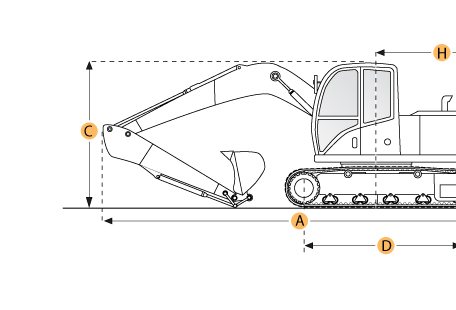 Selected DimensionsBoom/Stick OptionSpecificationA. Shipping Length of Unit25 ft in7620 mmC. Shipping Height of Unit9.1 ft in2770 mmI. Max Cutting Height31 ft in9450 mmJ. Max Loading Height23.2 ft in7060 mmK. Max Reach Along Ground28.3 ft in8610 mmL. Max Vertical Wall Digging Depth17.5 ft in5340 mmM. Max Digging Depth20 ft in6100 mmDimensionsDimensionsDimensionsB. Width to Outside of Tracks8.5 ft in2590 mmD. Length of Track on Ground9.2 ft in2790 mmE. Ground Clearance1.4 ft in432 mmG. Height to Top of Cab9 ft in2740 mmH. Tail Swing Radius6.9 ft in2110 mmO. Counterweight Clearance2.9 ft in890 mmUndercarriageUndercarriageUndercarriageF. Track Gauge6.5 ft in1990 mmN. Shoe Size23.6 in600 mmEngineEngineEngineMakeCaseCaseModel4TA-390, Tier II certified4TA-390, Tier II certifiedGross Power110 hp82 kwNet Power106 hp79 kwPower Measured @2200 rpm2200 rpmDisplacement239 cu in3.9 LTorque Measured @1450 rpm1450 rpmMax Torque325 lb ft440.6 NmNumber of Cylinders44Aspirationturbocharged and aftercooledturbocharged and aftercooledOperationalOperationalOperationalOperating Weight27057 lb12273 kgFuel Capacity66 gal250 LCooling System Fluid Capacity4.7 gal17.7 LHydrauilc System Fluid Capacity32 gal123 LEngine Oil Capacity2.5 gal9.5 LSwing Drive Fluid Capacity0.58 gal2.2 LOperating Voltage24 V24 VAlternator Supplied Amperage45 amps45 ampsHydraulic System Relief Valve Pressure4975 psi34301.4 kPaHydraulic Pump Flow Capacity67.1 gal/min254 L/minSwing MechanismSwing MechanismSwing MechanismSwing Speed13.8 rpm13.8 rpmUndercarriageUndercarriageUndercarriageNumber of Shoes per Side4343Shoe Size23.6 in600 mmNumber of Carrier Rollers per Side11Number of Track Rollers per Side77Ground Pressure4.8 psi33.1 kPaMax Travel Speed3.5 mph5.6 km/hDrawbar Pull22481 lb100 kNTrack Gauge6.5 ft in1990 mmBucketsBucketsBucketsReference Bucket Capacity0.56 yd30.43 m3Minimum Bucket Capacity0.2 yd30.16 m3Maximum Bucket Capacity1 yd30.77 m3Boom/Stick Option (HEX) 1Boom/Stick Option (HEX) 1Boom/Stick Option (HEX) 1Boom/Stick Option (HEX) 1Boom 15'2" (4630mm)/ Stick 10' (3050 mm)Boom 15'2" (4630mm)/ Stick 10' (3050 mm)Shipping Height of Unit9.1 ft in2770 mmShipping Length of Unit25 ft in7620 mmMax Digging Depth20 ft in6100 mmMax Reach Along Ground28.3 ft in8610 mmMax Cutting Height31 ft in9450 mmMax Loading Height23.2 ft in7060 mmMax Vertical Wall Digging Depth17.5 ft in5340 mmBoom/Stick Option (HEX) 2Boom/Stick Option (HEX) 2Boom/Stick Option (HEX) 2Boom/Stick Option (HEX) 2Boom 15'2" (4630mm)/ Stick 8'2" (2500 mm)Boom 15'2" (4630mm)/ Stick 8'2" (2500 mm)Shipping Height of Unit9 ft in2740 mmShipping Length of Unit24.8 ft in7570 mmMax Digging Depth18.2 ft in5540 mmMax Reach Along Ground26.7 ft in8130 mmMax Cutting Height30.1 ft in9160 mmMax Loading Height22.3 ft in6770 mmMax Vertical Wall Digging Depth16.3 ft in4960 mmDimensionsDimensionsDimensionsWidth to Outside of Tracks8.5 ft in2590 mmHeight to Top of Cab9 ft in2740 mmGround Clearance1.4 ft in432 mmCounterweight Clearance2.9 ft in890 mmTail Swing Radius6.9 ft in2110 mmLength of Track on Ground9.2 ft in2790 mm